                                                                                             Obec Trnovec nad Váhom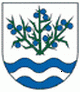 Materiál č. 7 na 28. zasadnutie Obecného zastupiteľstva v Trnovci nad Váhom dňa 11.09.2017K bodu programu 8:„ Zmeny s nakladaním komunálneho odpadu v obci- zavedenie čipového systému“1. Dôvodová správaPredkladá: Mgr. Oliver Berecz, prednosta OcÚ Trnovec nad VáhomDôvodová správa k materiálu č. 7 na 28. zasadnutie OZ v Trnovci nad Váhom Obec sa snaží o zlepšenie fungovania zaužívaného množstvového zberu komunálneho odpadu. Obec v snahe o zlepšenie komfortu pri zabezpečovaní zberu komunálneho odpadu a zefektívnenia účtovania množstva odpadu sa snaží prejsť na inovatívnejší spôsob evidencie vývozov nádob a to práve formou RFiD čipov. Do budúcna by mal tento spôsob zjednodušiť nakladanie s odpadmi v obci a tým uľahčiť zamestnancom obce ako aj občanom túto každodennú činnosť. Daný spôsob uľahčí obyvateľom obce a zamestnancom úradu objednávky, evidenciu a vyúčtovanie služby za vývoz komunálneho odpadu. Tento návrh obce bol zahrnutý v roku 2016 vo forme návrhu VZN o miestnych daniach a miestnom poplatku za komunálne odpady a drobné stavebné odpady na území Obce Trnovec nad Váhom a taktiež prerokovaný na zasadnutiach príslušných komisií a obecného zastupiteľstva.  Dané VZN obce na 20. zasadnutí OZ, dňa 12.12.2016 nebolo schválené. Vzhľadom k tomu, že čipy sú zakúpené, firma je pripravená a obecný úrad zavádza nový programový systém na dane a poplatky, ktorý môže byť doplnený o program na vyúčtovanie vývozu. Novým systémom by odpadlo zakúpenie lístkov, predaj jednotlivých lístkov obyvateľom obce na úrade a pod. S predmetnými informáciami boli oboznámení aj členovia Komisie finančnej a podnikateľskej ako aj členovia Komisia ŽP, dopravy, výstavby a poľnohospodárstva. Komisia ŽP, dopravy, výstavby a poľnohospodárstva odporučila na svojom zasadnutí v danej veci rozbehnúť skúšobnú prevádzku a vyskúšať na jeseň čipový systém v časti obce Nový Trnovec s tým, že na decembrové zastupiteľstvo by sa pripravili postrehy a výsledky skúšobnej verzie a rozhodlo by sa o ďalších krokoch. Komisia finančná a podnikateľská na svojom zasadnutí vzala všetky predložené informácie na vedomie a navrhla tematiku prerokovať na zasadnutí obecného zastupiteľstva.